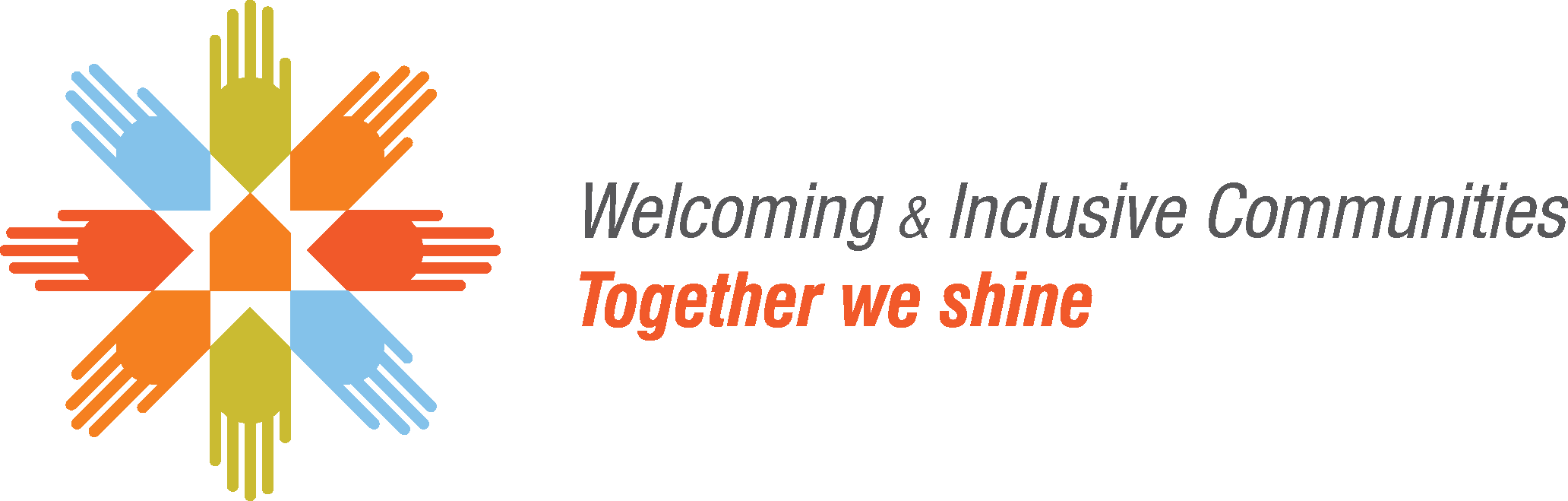 Application FormMeasuring Municipal Inclusion GrantJuly 2019The objective of the Measuring Municipal Inclusion Grant is to support Alberta municipalities to use AUMA’s Measuring Inclusion Tool for Municipal Governments to evaluate the inclusiveness of their organization and to advance strategies that will propel the municipality to be a more inclusive employer, service provider, and community leader. The Measuring Municipal Inclusion Grant is a project of AUMA’s Welcoming and Inclusive Communities initiative with funding support by the Government of Alberta. Please complete all sections of the application form and submit per the directions in section 4. What is your municipal government’s previous experience in leading activities or initiatives that are designed to create a more inclusive workplace or community? How does this project align with your municipality’s long-term goals for the organization or community?Who will coordinate this project and what is their role? What efforts have been made to engage support from various municipal departments to support this application?Is your municipality a signatory to the Coalition of Inclusive Municipalities (CIM) (formerly named the Canadian Coalition of Municipalities Against Racism and Discrimination)? If so, how will this project align with your municipality’s efforts to meet CIM’s Ten Common Commitments?--- Please read and check all boxes before submitting your application ---I hereby acknowledge that:	I have read the Program Guidelines for the Measuring Municipal Inclusion Grant and by signing this document, I am agreeing to all the terms and conditions of the Program Guidelines. 	The information contained in this application is true, accurate and complete. 	I am a representative with designated signing authority for the municipal government. ____________________________________________	_______________________________________Printed name of authorized representative			Title____________________________________________	_______________________________________Signature of authorized representative				DateAll applications must be submitted via email to AUMA at wic@auma.ca by 4:00 p.m. Mountain Standard Time on August 27, 2019.				For questions, please contact:Darren Reedy, Manager of Welcoming and Inclusive CommunitiesAlberta Urban Municipalities AssociationEmail:	wic@auma.caPhone:	780.803.3501APPLICANT INFORMATIONMunicipality:Number of employees:Contact Name:Contact Title:Email:Phone:APPLICATION DETAILSCERTIFICATIONSUBMISSION